ZAOKRUŽI DVIJE ISTE SLIKE U SVAKOM REDU.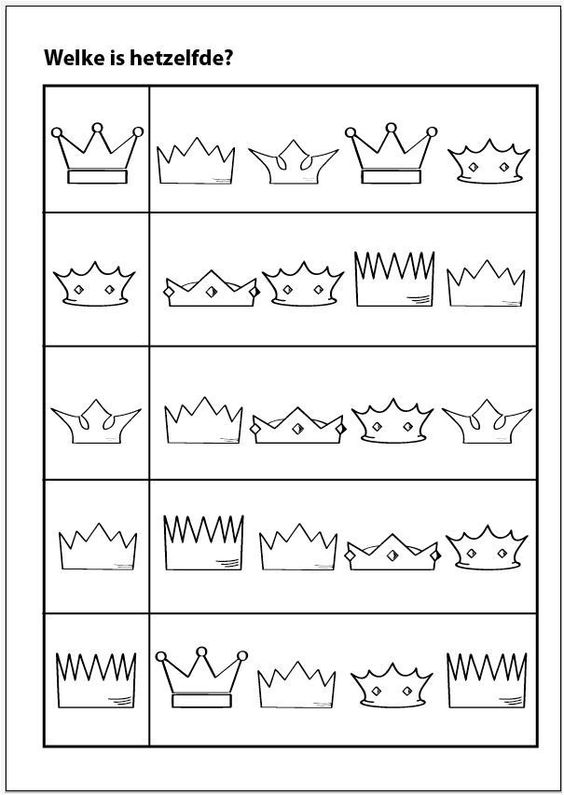 